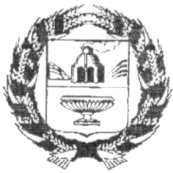 ЗАРИНСКИЙ РАЙОННЫЙ СОВЕТ  НАРОДНЫХ ДЕПУТАТОВАЛТАЙСКОГО КРАЯ14.03.2023                                                                                                                         № 7г.Заринск	В соответствии со статьей 44 Федерального закона от 6 октября 2003 года № 131-ФЗ «Об общих принципах организации местного самоуправления в Российской Федерации», статьей 16 Устава муниципального образования Заринский район Алтайского края районный Совет народных депутатов  Р Е Ш И Л:1. Назначить публичные слушания по проекту решения районного Совета народных депутатов о принятии Устава муниципального образования Заринский район Алтайского края на 26 апреля 2023 года на 10 часов в большом зале Администрации Заринского района по адресу: г. Заринск, ул. Ленина 26.2. Утвердить состав оргкомитета по подготовке и проведению публичных слушаний, который будет работать в Администрации Заринского района по адресу: Алтайский край, г.  Заринск, ул. Ленина, 26, кабинет 41, время работы комиссии с 9 до 16 часов с понедельника по четверг, в пятницу с 9 до 15 часов (приложение 1).          3. Районному Совету народных депутатов:  -опубликовать в районной газете «Знамя Ильича» настоящее решение, Положение о порядке участия граждан в обсуждении и учёте предложений по проекту новой редакции Устава, проекту муниципального правового акта о внесении изменений и дополнений в Устав муниципального образования Заринский район Алтайского края, проект решения районного Совета народных депутатов о принятии Устава муниципального образования Заринский район Алтайского края.             проинформировать население района о комиссии по подготовке проекта решения о принятии Устава муниципального образования Заринский район Алтайского края, её составе, нахождении, режиме работы через районную газету «Знамя Ильича».                    	4. Контроль за исполнением настоящего решения возложить на постоянную комиссию районного Совета народных депутатов по социально-правовым вопросам.Председатель районного Советанародных депутатов                                                                                             Л.С.ТурубановаСоставоргкомитета по подготовке и проведению публичных слушаний по проекту решения районного Совета народных депутатов о принятии Устава муниципального образования Заринский район Алтайского краяТурубанова Лариса Семёновна – председатель районного Совета народных депутатов;Бесперстова Марина Владимировна – глава Комарского сельсовета;Горлова Анастасия Сергеевна – управляющий делами Администрации района;Дюбенко Наталья Рудольфовна - заместитель председателя комитета Администрации района по финансам налоговой и кредитной политике;Тымко Анжела Сергеевна – глава администрации Новомоношкинскогсельсовета;Сивухин Григорий Дмитриевич - начальник юридического отдела Администрации района;Кудрявцева Елена Николаевна – заместитель председателя комитета по образованию и делам молодёжи Администрации района.Р Е Ш Е Н И Е    О назначении публичных слушаний по проекту решения районного Совета о принятии Устава муниципального образования Заринский район  Алтайского края ПРИЛОЖЕНИЕ 1к решению Заринского районного Совета народных депутатов от14.03.2023 № 7